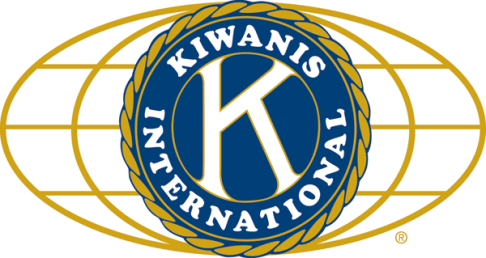 	LUNCH:  Cream of spud soup, veggie beef soup, cold cuts, cake, and cookies.		.		SONG: Will the Circle, led by Roger Seymore.				Invocation:  Joe G.ANNOUNCEMENTS, EVENTS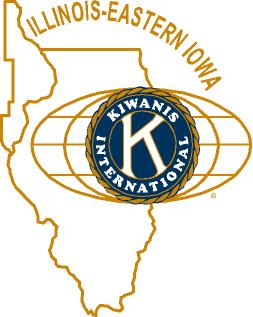 				and OPPORTUNITITESOur next Interclub: is TBA.  Check with the incoming Lt. Gov. It’s coming soon!Kirkland Lions coat drive is ongoing. Talk to Amy for details.Storage Facility – Red Dot is raising the rental costs by about 60%.  Ken contacted them and by describing who we are and what we do, managed to cut that increase by about 50%.  (The result is an increase from $89 to $108 per month.)  No place else around seems to be a better fit. The club voted to stay where we are and pay the extra $19/month.If you can spell, see Jennie about being on a joint team with the DeKalb club.Lt. Gov Misty is forming a new club in Huntley.  If any of us would like to be part of that (join the new club to help them get started), see Misty.There’s some talk about merging the two young childrens’ committees.Thursday Oct 26 at the Sycamore Methodist church – Prayer Breakfast.  Sheriff Roger Scott will be the speaker.  $7 for guests.  (Members are covered by the club.)Gene is selling pictures he’s taken as placemats, with proceeds to the club to support the local forest preserves.DeKalb Public Library Book Sale Oct 20-22.Keep an eye out for greeters at upcoming meetings.Membership committee meeting next Wednesday at 11:30 am. Mike’s got Save My Starving Children Raffle tickets.  Our volunteer time will be Thursday-Sunday November 9-12.  See Jerry W.  Our slots are Nov 10, 11 from 3-5 on each day at Suter foods.  We have 20 spots to fill each day. This event is open to members, spouses guests, etc!  The more the merrier.IHSA football weekend – Thanksgiving weekend – will need us to man elevators.Toiletries- We’re collecting these for Safe Passage.Al – Please pay the new Dues! (Same as the old dues).Colleen B (aka “Arms”) is collecting box tops and Coke lids. General Mills products, helps local schools. AKtion Club is collecting aluminum cans and other recyclable materials.P. o. P. / H e a l t h   B o xJoe G congratulated Tim Dunlop for winning Oak Crest’s Good Samaritan Award   	    PROGRAM          Another big club day today!  Dan Templin, from the DeKalb County Community Foundation, joined us for our Awards Presentation.  (Keep an eye out for red carpet pictures coming not-so-soon!)  The 6th annual Club Service and Leadership Award came with lots of caveats this year.  The Jerry and Jerry show should take to the road.  Sooner better than later.  Our recipients have a combined 47 years in the club.  They’re big time Biking with Beanzie activists.  A past prez, and a past sec’y.  And the recipients are … Bill and Jennie Cummings!!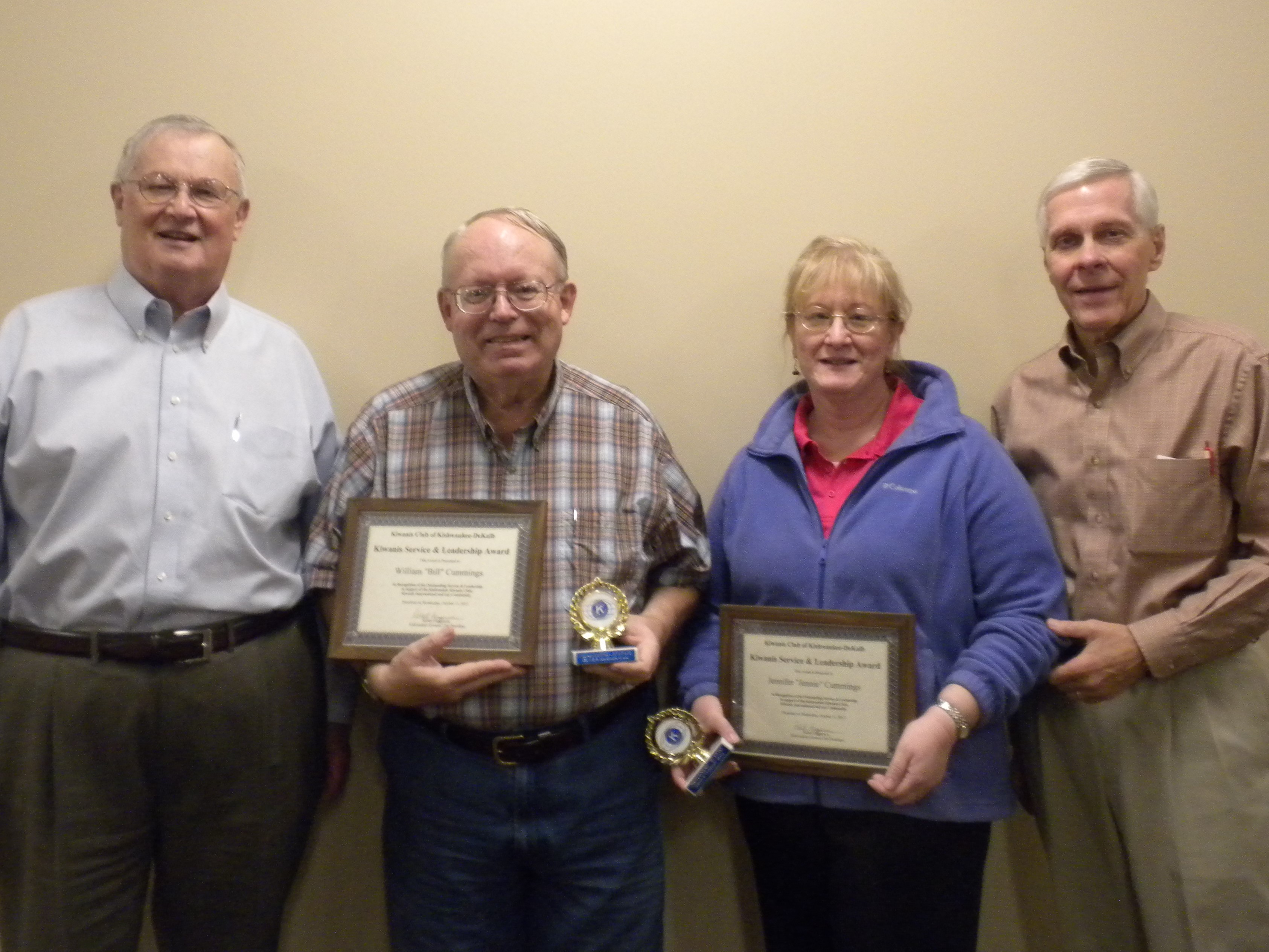 Dan, whom we all know well, reviewed the status our funds with the Foundation.  The Foundation is inviting community gatherings to find out the perceived needs of various communities around the county.  DeKalb/Sycamore will be Nov 16th at the old depot in Sycamore.  The DCCF’s 25th anniversary is fast approaching. Look for an anniversary gala next fall. There’s new equation 3.6 – 25 = 50.  $3.6 million was the lead donation from Charlie and Mary Roberts.  25 years ago.  Not sure where the 50 comes from, but maybe if you check out their webpage (https://dekalbccf.org/), you can figure it out.Quote for the DayThe only reward of virtue is virtue; the only way to have a friend is to be one..
― Ralph Waldo Emerson: Essays, First Series. Friendship.UPCOMING PROGRAMS: (Why not invite a guest? – that could also mean a prospective member!)	Oct 	18		NIU STEM				Gillian King Cargile	Oct 	25		All About Drones			Bob Meyers	Nov	  1		BOARD MEETING			@ the Lincoln Inn	Nov 	  8		Ways to grow the club		Membership Committee	Nov	15		United Way				Dawn Littlefield	Nov	22		Food Desert				Dan Kenny	Dec	13		Yuletide Songs			Madrigals	Today’s Attendance:				36Kish Kiwanians   1Guest: Some hairy guy that looked a little like Toney, Al’s friend John O’Neal  0K Family Big Wig:  1Speaker: Dan 38 TOTAL